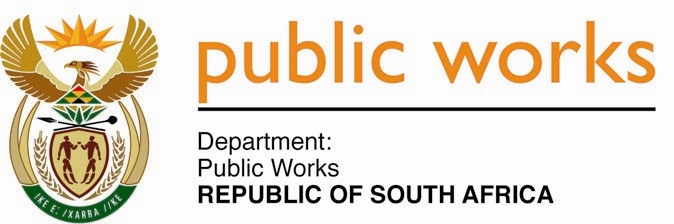 MINISTRYPUBLIC WORKS AND INFRASTRUCTUREREPUBLIC OF SOUTH AFRICA Department of Public Works l Central Government Offices l 256 Madiba Street l Pretoria l Contact: +27 (0)12 406 1627 l Fax: +27 (0)12 323 7573Private Bag X9155 l CAPE TOWN, 8001 l RSA 4th Floor Parliament Building l 120 Plain Street l CAPE TOWN l Tel: +27 21 402 2219 Fax: +27 21 462 4592 www.publicworks.gov.za NATIONAL ASSEMBLYWRITTEN REPLYQUESTION NUMBER:					        	1294 [NO. NW1487E]INTERNAL QUESTION PAPER NO.:				13 of 2021DATE OF PUBLICATION:					        	14 MAY 2021DATE OF REPLY:						            22 JUNE 20211294	Mrs M B Hicklin (DA) asked the Minister of Public Works and Infrastructure:(1)	With reference to the 107-hectare Bryntirion Estate that her department owns (details furnished), what are the (a) names and (b) positions of the persons living in the 27 houses on the property that is owned by her department;(2)	in view of the security guards and maintenance people living on the estate in outbuildings reporting that most of the fittings in the houses have been stolen and sold for scrap, on what date was the last inspection conducted by her department;(3)	whether any oversight visit can be undertaken to ascertain or establish (a) the state of the houses and (b) who inhabits the Estate; if not, why not; if so, what are the relevant details;(4)	(a) what budget has been set aside for the maintenance of the specified property and (b) under which portfolio does the property fall?		NW1487E_______________________________________________________________________________REPLY:The Minister of Public Works and Infrastructure:I have been informed by the Department that the below list of persons are occupying the houses on the property:Vacant Houses:(2)  The Estate Manager with the works inspectors regularly inspect the Estate. (3)  (a) Yes, any oversight visit can be undertaken to ascertain or establish the state of the houses.       (b) 	Apart from the list provided for question (1) other inhabitants include:Presidency Staff accommodation VIP Protection accommodation (SAPS) (4)	(a) The Maintenance Budget allocation for the 2021/22 Financial Year is R 40 000 000. (b) The property falls under the Prestige Property Management portfolio.NamesPosition1Fikile Majola Deputy Minister: Trade and Industry and Economic Development2Senzo MchunuMinister: Public Service and Administration3Rosemary Nokuzola CapaDeputy Minister: Small Business Development 4Pamela TshweteDeputy Minister: Human Settlement, Water and Sanitation5Sindisiwe Chikunga Deputy Minister: Public Service and Administration6Mr John Jeffery Deputy Minister: Justice and Correctional Services7Madam Assetan KoiteDirco - President of pan African Women’s Organisation8Dr. Motene (PMU)Presidency staff9Busisiwe MkhwebanePublic Protector10Ebrahim PatelMinister: Trade, Industry and Economic Development 11Maite Nkoana-Mashabane Minister in the Presidency:  Women, youth and Persons with disabilities12Naledi PandorMinister: International Relations and Cooperation13Nkosazana Dlamini –Zuma Minister: Cooperative Governance and Traditional Affairs14Lindiwe Sisulu International Minister: Human Settlements, Water and Sanitation15Nocawe MafuDeputy Minister: Sports, Arts and Culture16 Cyril RamaphosaPresident17David MabuzaDeputy President18Used as an office for Superfecta and Gauflora Facilities Management ContractUsed as an office for Superfecta and Gauflora Facilities Management Contract Address StatusComments1Bryntirion house no. 7VacantMajor renovations needed e.g., Roof leaks, Internal and External Painting works needed and Checking of all plumbing works and electrical works2Bryntirion house no. 15VacantMajor structural defects3Bryntirion house no. 896 VacantMajor Renovations needed such as roof, Electrical and plumbing works4Goedehoop VacantStructural defects 5Lisdogan Flat 1 BryntirionVacantMinor repairs required6Bryntirion House no. 19 VacantMinor repairs in progress. 7Bryntirion House no. 17 VacantMinor repairs in progress.